11.12.202019-ИСиП-1дРусский язык и культура речиКачества письменной научной речиПисьменная научная речь – это язык монографий, научных статей, учебников, справочников.Качества научной речи и её особенности:= Объективность, которая проявляется в изложении разных точек зрения на проблему, в отсутствии субъективизма при передаче содержания, в безличности языкового выражения, в сосредоточенности на предмете высказывания;= Логичность, которая проявляется в последовательности и непротиворечивости изложения и создается с помощью особых синтаксических конструкций (сложные предложения с придаточными, причины, условия, следствия, предложения с вводными словами: во-первых, наконец, следовательно, итак и др.) и типичных средств межфразовой связи (повторы, синонимы);= Доказательность– научная речь состоит из цепочки рассуждений, аргументацией определенных положений и гипотез;= Точность, которая достигается использованием терминов, однозначности слов, четким оформлением синтаксических связей слов;= Обобщенность и отвлеченность, которые проявляются в отборе слов (преобладание имен существительных над глаголом, общенаучные слова, имена существительные с абстрактным значением, конкретные существительные в обобщенном значении), в употреблении форм слов (глаголы настоящего времени во «вневременном» значении, возвратные и безличные глаголы, преобладание форм 3-го лица глагола, форм несовершенного вида), в использовании синтаксических конструкций (неопределенно-личные предложения, страдательные обороты).Основные типы речи в научном стиле – описание и рассуждение. Читая или слушая научный текст, вы следите за развитием мысли автора (последовательностью, логикой рассуждения, выделяете главную и второстепенную информацию и т.д.). Специальные обороты типа: необходимо учесть, в результате, из этого вытекает, допустим, предположим, таким образом и др. помогают автору акцентировать внимание на важнейших моментах рассуждения.Виды связности текста. В научном тексте информация должна передаваться в строгой логической последовательности. Связь предыдущего и последующего, причинные, следственные, уступительные и иные отношения должны быть обозначены с помощью различных видов связности текста. Обычно говорят о следующих средствах связности:«Содержательные» повторы, позволяющие воспроизвести содержание предыдущего предложения в последующем. Здесь часто употребляются местоимения, напр.: Состояние русского языка в настоящее время представляет собой острейшую проблему для всего государства, для всего общества. Это объясняется тем, что в языке представлен весь исторический опыт народа (подумайте, как раскрывается здесь содержание слова «это»).Союзы, союзные слова, вводные слово, местоимения, указывающее на причинно-следственные, противительно-уступительные и др. отношения, напр.: поэтому, тем самым, ввиду этого, напротив, таким образом и т.д.«Сигналы» развития мысли автора:активизация мысли: выясним, чем отличаются; перейдем к рассмотрению…логическое выделение мысли: необходимо подчеркнуть, следует указать …связь с вышесказанным: как уже было отмечено …связь с последующим: в дальнейшем остановимся на …оценка информации с точки зрения её достоверности: безусловно, как известно…Виды информации в научном тексте: основная, дополнительная (конкретизирующая, иллюстрирующая основную), дублирующая.Специфика научного стиля речис точки зрения функционирования языковых единиц:термин– слово или словосочетание, обозначающее какое-либо научное понятие. В каждой области научных знаний складывается своя терминосистема, в которой термин должны быть однозначен.терминированные слова– это слова общелитературного языка, получившие в научном тексте специальное значение, напр.: пазуха листа, юбка.слова общелитературного языка, используемые в общепринятом значении.Именной характер научной речиозначает, что здесь чаще, чем глаголы, используются имена, особенно имена существительные. Типичны для научной речи цепочки Род. падежа, напр.: В современном научном стиле не принято, хотя встречается, использование единственногои множественногочислапервоголицаглаголаи местоимения.Синтаксические особенности. Научные тексты основаны на логико-понятийном, строго логическом воспроизведении результатов познания с представлением исходного, доказываемого и доказанного, поэтому синтаксис их, отражая сложность предмета изложения, часто бывает сложен: широко представлены причастные и деепричастные обороты, сложные предложения с разными типами придаточных, составные подчинительные союзы (несмотря на то, что …). Для научных текстов типично:преобладание составных именных сказуемых, напр.: Художественная речь – высшая форма творческого использования языка.употребление глагольно-именных словосочетаний в роли сказуемого, напр.: Оказывать воздействие, приходить к заключению…употребление глагольных и причастных пассивных конструкций, напр.: Программа разрабатывается. – Программа разработана.употребление следующих видов простых предложений:Различаютнесколько видов корневой системы. Установили(установлено), что … .Поместилив … Выведемформулу из … .Считается, что … . Указывается на то, что … . Не следует придавать значения.Можно определить (установить) … .Объективный порядок словв научной речи означает, что новая информация располагается в конце предложения.Жанры письменной научной речи.Аннотация и реферат текста– это вторичные тексты, составленные на основе текста-источника в результате анализа, сжатия и обобщения информации.Реферат – краткое, но адекватное по смыслу изложение содержания первоисточника. Существуют разные классификации видов рефератов. М.Ю.Федосюк и др. в книге «Русский язык для студентов-нефилологов.: Учебное пособие» (1997, с. 226 и др.) приводят следующую классификацию:Виды рефератоврепродуктивныепродуктивные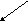 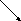 реферат-конспект реферат-резюме реферат-обзор реферат-доклад(информативный)В информативном реферате в обобщенном виде содержатся все основные положения первичного текста, приводится аргументация данных положений, сведения о методах исследования, даются выводы, к которым пришел автор.В реферате-резюме кратко излагаются выводы, результаты проведенной работы.Реферат-обзор– изложение и сопоставление существующих точек зрения на какой-либо вопрос. Пишется на материале 2-х и более источников.Реферат-доклад предполагает анализ, переработку и оценку информации, содержащейся в первичных текстах, точку зрения составителя реферата на состояние проблемы.Аннотация– сжатая, краткая характеристика книги (статьи, сборника), её содержания и назначения. В аннотации перечисляются главные вопросы, проблемы первичного текста, иногда характеризуется его структура. Аннотация отвечает на вопрос: «О чем говорится в первичном тексте?» Контрольные задания:1. Сортировка элементов по категориямЗаполните пустые ячейки таблицы словами, обозначающими жанры подстилей научных текстов.Жанры:монографиядиссертациясправочникучебникметодическое пособиекурсовая работадокладнаучная статьярефератаннотациядипломная работалекцияПреподаватель Э.З.ТорхашеваФункционально-стилевая классификацияЖанровая классификациясобственно научный стильнаучно-учебный